CAN 365 F/07 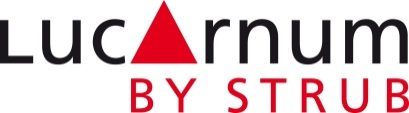 Eléments de vitrageLucarnes préfabriquées pour combles habitablesLucarnes à joues verticales∙200 	Avec toit demi-ronde. 2 vantaux 
oscillo-battants, vitrage isolant à 
2 verres. 	Isolation épaisseur mm 100. 	Revêtement intérieur en lames de bois 
ou en panneaux de dérivé du bois.	Coefficient U verre 1,1 W/m2K.	Pour inclinaison de toiture à partir de degrés 25. 	01	Marque, type STRUB 	11	Lucarne Barrique Art.No. 398			STRUB Dachgauben/Lucarnes Sàrl.			CH-3266 Wiler b. Seedorf BE.210	Tôle de cuivre brute mm 0,60∙211	lxh mm 790x900∙212	lxh mm 890x1020∙213	lxh mm 990x1140∙214	lxh mm 1190x1360∙215	lxh mm 1290x1380∙216	lxh mm 1390x1400∙217	01  lxh  mm  ….x….
02  Inclinaison de toiture degrés …….220	Tôle de zinc titane mm 0,70∙221	lxh mm 790x900∙222	lxh mm 890x1020∙223	lxh mm 990x1140∙224	lxh mm 1190x1360∙225	lxh mm 1290x1380∙226	lxh mm 1390x1400∙227	01  lxh  mm  ….x….
02  Inclinaison de toiture degrés ……∙281	01  Matériaux ………………………	02  Dimension lxh mm ….x….	03  Autres …………………………….